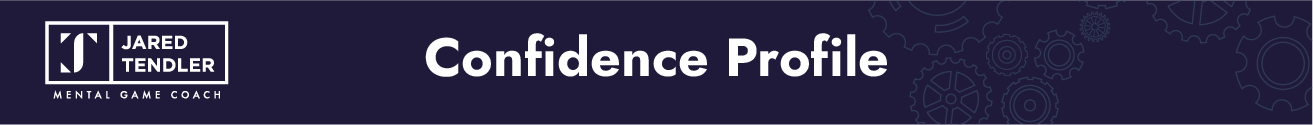 Quick NotesQuick NotesQuick NotesFirst sign you’ve become overconfident: First sign you’re lacking confidence: Corrective actions:First sign you’ve become overconfident: First sign you’re lacking confidence: Corrective actions:First sign you’ve become overconfident: First sign you’re lacking confidence: Corrective actions:      Injecting LogicAdd as much detail as possible to each section. Add more as you learn more.Add as much detail as possible to each section. Add more as you learn more.Add as much detail as possible to each section. Add more as you learn more.Confidence LevelConfidence LevelTechnical ChangesDescribe the thoughts, emotions, things you say, behaviors, and actions that highlight each level of confidence. Complete at least three levels. Describe the thoughts, emotions, things you say, behaviors, and actions that highlight each level of confidence. Complete at least three levels. Describe the quality of your decision making, perception of the market, opportunities, or current positions at each level of confidence.Confidence TriggersConfidence TriggersHistory of ConfidenceList all the things that triggers swings in confidence and provide details for each.List all the things that triggers swings in confidence and provide details for each.Put your current confidence in context with your past.